
This work is licensed under a Creative Commons Attribution-NonCommercial-ShareAlike 4.0 International License. To accelerate the sharing of research impact assessment (RIA) knowledge and creativity, the International School on Research Impact Assessment (ISRIA, the School) has adopted this license to allow remixing, enhancing, and building upon the School materials non-commercially by others, so long as appropriate credit is given to ISRIA, the changes are indicated, and the new materials are licensed under the identical terms. ISRIA encourages all School material creators, i.e., faculty and participants, to adopt this license by placing the Creative Commons logo on School-related materials, which should not be bound by copyright, license or contractual restrictions otherwise.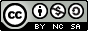 International School on Research Impact Assessment (ISRIA) 2014AcknowledgementsThe International School on Research Impact Assessment (ISRIA) gratefully acknowledges Kathryn Graham (Alberta Innovates – Health Solutions [AIHS]), Deanne Langlois-Klassen (AIHS) and Eddy Nason (Institute on Governance [IOG]) for their assistance in developing the Research Impact Assessment (RIA) – Implementation Work Plan. As reflected by the Creative Commons Attribution-NonCommercial-ShareAlike 4.0 International License, ISRIA encourages its participants to adapt the RIA – Implementation Work Plan and other tools and resources in the ISRIA Toolbox to meet their impact assessment needs. PurposeThe Research Impact Assessment (RIA) – Implementation Work Plan is a basic management tool that efficiently identifies what RIA activities are to occur, when and by whom. The Implementation Work Plan is one component in the Toolbox of the International School on Research Impact Assessment (ISRIA) and is intended to be used in conjunction with the RIA Plan and the RIA Plan – Guidelines.  As such, instructions for the Implementation Work Plan can also be found in Appendix 1 of the Guidelines and a copy of the template for the Implementation Work Plan in Appendix 1 of the RIA Plan.What is the Implementation Work Plan?The Implementation Work Plan outlines the essential activities and deliverables that need to be completed during the RIA and the ideal timeline in which they should occur. Structured as a Gantt chart, the Implementation Work Plan highlights where these activities overlap within the overall assessment timeline. This visualisation assists the assessor and stakeholders in better understanding the interaction between different aspects of the assessment (e.g., how the different data collection methods inform one another). It also assists in identifying where potential ‘bottlenecks’ (i.e., periods of overlap in which the activities exceed the available resources) may develop that could impede the progress of the assessment. Early recognition of these potential constraints during the development of the RIA Plan provides an opportunity to focus the assessment and increase the likely success of the RIA. It is therefore important to develop the Implementation Work Plan early on as it serves as an important tool for managing the RIA and ensuring that the required resources are available according to the agreed upon timeline. As with other tools, the benefits and challenges of using the Implementation Work Plan should be taken into consideration.How to Use the Implementation Work PlanRefer to the RIA Plan – Guidelines and RIA Plan – Summary Matrix to assist in identifying the essential activities that should be included in the Implementation Work Plan. In general, development of the Implementation Work Plan should begin early as determination of the available resources helps inform the timeline for conducting the assessment. At a minimum, the assessment budget and resources should be outlined prior to the development of the assessment questions (Block 2, 2.3 Assessment Questions) because these are critical factors that need to be taken into consideration when prioritising the assessment questions; this can be done by supplementing the Implementation Work Plan with a table of the proposed budget and resources (Table 1).  Table 1 can be adapted to suit individual assessments, requirements and/or preferences.As a ‘living document’, the Implementation Work Plan should be updated on a regular basis to reflect the progress being made in the RIA. The initial and updated versions of the Implementation Work Plan should also be shared with the primary assessment stakeholders on a regular basis. This can be done by referencing the initial Implementation Work Plan in the main body of the RIA Plan and including it as an Appendix.The Implementation Work Plan follows a typical structure and can be adapted to suit different assessment contexts, implementation requirements, and/or preferences for tracking the tasks. It can also be revised to include enhancements such as:Identifying the individuals responsible for specific aspects of the RIASpecifying the resource requirements for different aspects of the RIA (e.g. number of days required to completed an activity)Identifying the status of the activities (e.g. not started, in progress, completed) Identifying where resources can or must be shared across activitiesA mock Implementation Work Plan and a mock table for the Proposed Budget and Resources are provided in Appendix 1 and Appendix 2 of this document, respectively.TEMPLATE: Research Impact Assessment – Implementation Work PlanAPPENDIX 1: Sample of a Proposed Budget and Resources TableAPPENDIX 2: Sample of a Research Impact Assessment – Implementation Work PlanInternational School on Research Impact AssessmentVersion 1.0BenefitsChallengesConcise summary of the RIA timelineIllustrates linkages between essential activitiesIdentifies what needs to be done and whenContent can be expanded to include who does whatCommunicates the progress of the RIAAssists with resource management to better ensure that the RIA is delivered on time and within budgetCan be perceived as inflexible and unable to adjust to the challenges that arise during the RIACollapses the complexity of different activitiesRequires monitoring and revision as the RIA progressesMust remain as a ‘living document’ that is changed as necessary when revisions are made to the RIA PlanTABLE 1. Proposed Budget and ResourcesTABLE 1. Proposed Budget and ResourcesTABLE 1. Proposed Budget and ResourcesTABLE 1. Proposed Budget and ResourcesTABLE 1. Proposed Budget and ResourcesTABLE 1. Proposed Budget and ResourcesTABLE 1. Proposed Budget and ResourcesTABLE 1. Proposed Budget and ResourcesTABLE 1. Proposed Budget and ResourcesTABLE 1. Proposed Budget and ResourcesName of Programme:Name of Programme:Name of Programme:Name of Programme:Name of Programme:Name of Programme:Name of Programme:Name of Programme:Name of Programme:Name of Programme:ResourcesInitialsRate/DayRIA ActivityRIA ActivityRIA ActivityRIA ActivityRIA ActivityTotal Estimated TimeTotal Estimated CostResourcesInitialsRate/DayRIA Project ManagementRIA PlanData Collection & AnalysisReporting & CommunicatingManaging the RIATotal Estimated TimeTotal Estimated CostResourcesInitialsRate/DayEstimated Time (in Days)Estimated Time (in Days)Estimated Time (in Days)Estimated Time (in Days)Estimated Time (in Days)Total Estimated TimeTotal Estimated CostName(Position/Role)Name (Position/Role)Name (Position/Role)Etc.Sub-totaln/an/aEstimated Disbursements ($)Estimated Disbursements ($)Estimated Disbursements ($)Estimated Disbursements ($)Estimated Disbursements ($)Disbursementsn/an/an/aTraveln/an/an/aLong Distancen/an/an/aMaterialsn/an/an/aCourier/Shippingn/an/an/aTranslation Servicesn/an/an/aEtc. (specify)n/an/an/aSub-totaln/an/an/aGRAND TOTALGRAND TOTAL		Research Impact Assessment – Implementation Work Plan		Research Impact Assessment – Implementation Work Plan		Research Impact Assessment – Implementation Work Plan		Research Impact Assessment – Implementation Work Plan		Research Impact Assessment – Implementation Work Plan		Research Impact Assessment – Implementation Work Plan		Research Impact Assessment – Implementation Work Plan		Research Impact Assessment – Implementation Work Plan		Research Impact Assessment – Implementation Work Plan		Research Impact Assessment – Implementation Work Plan		Research Impact Assessment – Implementation Work Plan		Research Impact Assessment – Implementation Work Plan		Research Impact Assessment – Implementation Work Plan		Research Impact Assessment – Implementation Work Plan		Research Impact Assessment – Implementation Work Plan		Research Impact Assessment – Implementation Work Plan		Research Impact Assessment – Implementation Work PlanName of ProgrammeName of ProgrammeName of ProgrammeName of ProgrammeName of ProgrammeName of ProgrammeName of ProgrammeName of ProgrammeName of ProgrammeName of ProgrammeName of ProgrammeName of ProgrammeName of ProgrammeName of ProgrammeName of ProgrammeName of ProgrammeName of ProgrammeACTIVITIESYEAR 1YEAR 1YEAR 1YEAR 1YEAR 1YEAR 2YEAR 2YEAR 2YEAR 2YEAR 2YEAR 2YEAR 2YEAR 2YEAR 2YEAR 2Etc.ACTIVITIESMonthMonthMonthMonthEtc.MonthMonthMonthMonthMonthMonthMonthMonthMonthMonthEtc.RIA InitiationIdentify stakeholdersIdentify factors driving the RIARIA kick off meetingRIA PlanIdentify frameworkIdentify RIA purposeIdentify RIA questionsIdentify indicatorsDevelop data collection plan RIA Plan completed and communicatedData Collection & AnalysisMethod 1Method 2Method 3Method 4Data management (cleaning, coding, etc.)Data analysisReporting and CommunicationsIdentify audiencesDevelop reportDevelop communicationsReport released/communications delivered Managing the RIAManage the resources Progress updates to stakeholdersPROPOSED RESOURCES and BUDGETPROPOSED RESOURCES and BUDGETPROPOSED RESOURCES and BUDGETPROPOSED RESOURCES and BUDGETPROPOSED RESOURCES and BUDGETPROPOSED RESOURCES and BUDGETPROPOSED RESOURCES and BUDGETPROPOSED RESOURCES and BUDGETPROPOSED RESOURCES and BUDGETPROPOSED RESOURCES and BUDGETPROPOSED RESOURCES and BUDGETPROPOSED RESOURCES and BUDGETPROPOSED RESOURCES and BUDGETName of Programme:  Independent Investigator ProgrammeName of Programme:  Independent Investigator ProgrammeName of Programme:  Independent Investigator ProgrammeName of Programme:  Independent Investigator ProgrammeName of Programme:  Independent Investigator ProgrammeName of Programme:  Independent Investigator ProgrammeName of Programme:  Independent Investigator ProgrammeName of Programme:  Independent Investigator ProgrammeName of Programme:  Independent Investigator ProgrammeName of Programme:  Independent Investigator ProgrammeName of Programme:  Independent Investigator ProgrammeName of Programme:  Independent Investigator ProgrammeName of Programme:  Independent Investigator ProgrammeResourcesInitialsRate per Day ($)RIA ActivityRIA ActivityRIA ActivityRIA ActivityRIA ActivityRIA ActivityRIA ActivityRIA ActivityTotal Estimated TimeTotal Estimated CostResourcesInitialsRate per Day ($)Initiating the RIARIA PlanRIA PlanData Collection & AnalysisData Collection & AnalysisReporting & CommunicatingReporting & CommunicatingManaging the RIATotal Estimated TimeTotal Estimated CostResourcesInitialsRate per Day ($)Estimated Time (in Days)Estimated Time (in Days)Estimated Time (in Days)Estimated Time (in Days)Estimated Time (in Days)Estimated Time (in Days)Estimated Time (in Days)Estimated Time (in Days)Total Estimated TimeTotal Estimated CostMary SmithProject ManagerMS90010000001213$11,700John JonesAssessorJJ100064416.516.56.756.75639.25$39,250Heather Atkins AnalystHA120002.52.515152.52.5020$24,000Freddy SimpsonResearch AssistantFS800222121233019$15,200Sub-totaln/an/a98.58.543.543.512.2512.251891.25$90,150Disbursements Estimated Disbursements ($)Estimated Disbursements ($)Estimated Disbursements ($)Estimated Disbursements ($)Estimated Disbursements ($)Estimated Disbursements ($)Estimated Disbursements ($)Estimated Disbursements ($)Traveln/an/a50015080080030030000n/a$1,750Long Distancen/an/a0501001000000n/a$150Materialsn/an/a200200800800450450150150n/a$1650Courier/Shippingn/an/a7500015015000n/a$150Translation Servicesn/an/a005005000000n/a$500Consultantsn/an/a01200000000n/a$1,200Sub-totaln/an/a70016002200220090090000n/a$4,350GRAND TOTALGRAND TOTAL91.25$94,500		Research Impact Assessment – Implementation Work Plan		Research Impact Assessment – Implementation Work Plan		Research Impact Assessment – Implementation Work Plan		Research Impact Assessment – Implementation Work Plan		Research Impact Assessment – Implementation Work Plan		Research Impact Assessment – Implementation Work Plan		Research Impact Assessment – Implementation Work Plan		Research Impact Assessment – Implementation Work Plan		Research Impact Assessment – Implementation Work Plan		Research Impact Assessment – Implementation Work Plan		Research Impact Assessment – Implementation Work Plan		Research Impact Assessment – Implementation Work Plan		Research Impact Assessment – Implementation Work Plan		Research Impact Assessment – Implementation Work Plan		Research Impact Assessment – Implementation Work Plan		Research Impact Assessment – Implementation Work Plan		Research Impact Assessment – Implementation Work PlanName of Programme:  Independent Investigator ProgrammeName of Programme:  Independent Investigator ProgrammeName of Programme:  Independent Investigator ProgrammeName of Programme:  Independent Investigator ProgrammeName of Programme:  Independent Investigator ProgrammeName of Programme:  Independent Investigator ProgrammeName of Programme:  Independent Investigator ProgrammeName of Programme:  Independent Investigator ProgrammeName of Programme:  Independent Investigator ProgrammeName of Programme:  Independent Investigator ProgrammeName of Programme:  Independent Investigator ProgrammeName of Programme:  Independent Investigator ProgrammeName of Programme:  Independent Investigator ProgrammeName of Programme:  Independent Investigator ProgrammeName of Programme:  Independent Investigator ProgrammeName of Programme:  Independent Investigator ProgrammeName of Programme:  Independent Investigator ProgrammeACTIVITIES2014201520152015201520152015201520152015201520152015201620162016ACTIVITIESDecJanFebMarAprMayJunJulAugSeptOctNovDecJanFebMarRIA InitiationIdentify stakeholdersIdentify factors driving the RIARIA kick off meetingRIA PlanIdentify frameworkIdentify RIA purposeIdentify RIA questionsIdentify indicatorsDevelop data collection plan RIA Plan completed & communicatedData Collection & AnalysisMethod 1Method 2Method 3Method 4Data management (cleaning, coding, etc.)Data analysisReporting and CommunicationsIdentify audiencesDevelop reportDevelop communicationsReport released/communications delivered Managing the RIAManage the resources Progress updates to stakeholders